cyivZb wm‡jev‡mi †ÿ‡ÎbZyb wm‡jev‡mi †ÿ‡ÎG g‡g© cÖZ¨qb Kiv hv‡”Q †h, gnv wnmve wbixÿK I wbqš¿K Kvh©vjq I Gi Aaxb¯’ `ßi/wefvMmg~n, wnmve gnv wbqš¿K (wmwRG) Ges K‡›Uªvjvi †Rbv‡ij wW‡dÝ dvBb¨vÝ (wmwRwWGd) Gi bb-K¨vWvi Kg©KZ©v Ges Kg©Pvix wb‡qvMwewa, 2023 Ges cwiwkó-15 †Z DwjøwLZ kZ©vbyhvqx mKj cÖv_©x GmGGm/GmAviGGm-1g ce© cixÿvi †hvM¨Zv AR©b K‡i‡Qb Ges cÖ‡Z¨K cÖv_©xi cixÿvq AskMÖn‡Yi †hvM¨Zv m¤ú‡K© Avwg e¨w³MZfv‡e mš‘ó I Av‡e`b di‡g cÖ`Ë Z_¨ mwVK/m¤ú~Y© wbf©yj|we: `ª:- cÖ‡ekcÎ 02 Kwc †cÖiY Ki‡Z n‡e|Aek¨ cvjbxq wb‡`©kbvcixÿv †K‡›`ª cÖ‡ekKv‡j mKj cixÿv_x©‡K cÖ‡ekcÎ cÖ`k©b Ki‡Z n‡e| Ab¨_vq Zvu‡K cixÿv †K‡›`ª cÖ‡ek Ki‡Z †`qv n‡e bv| cixÿv_©xMY‡K cixÿv †K‡›`ª wba©vwiZ Avm‡b em‡Z n‡e|cixÿvi mgq †Kvb cy¯ÍK/bKj/AevwÂZ KvMRcÎ ms‡M ivLv hv‡e bv| e¨envwiK cixÿvi †ÿ‡Î Aby‡gvw`Z eB e¨ZxZ †Kvb ai‡bi, †bvUeB, nv‡Z wjLv KvMR m‡½ ivLv hv‡e bv| cixÿv ïiæ nIqvi 30 wgwbU ci †Kvb cixÿv_x©‡K cixÿv ‡K‡›`ª cÖ‡e‡ki AbygwZ †`qv n‡e bv| cixÿv ïiæ nIqvi ci 01 (GK) N›Uvi g‡a¨ †Kvb cixÿv_x© nj Z¨vM Ki‡Z cvi‡e bv| ‡Kvb cixÿv_x© 02 (`yB) N›Uvi c~‡e© †K›`ª Z¨vM Ki‡j cÖkœcÎ †i‡L †h‡Z n‡e| AskMÖn‡Y”QzK cix¶v_©xMY‡K Av‡e`bc‡Î DwjøwLZ mKj wel‡qi cix¶vq eva¨Zvg~jKfv‡e AskMÖnY Ki‡Z n‡e| Abycw¯’Z cix¶v_©xMY‡K Abycw¯’wZi mwVK KviY (cÖgvYKmn) cix¶v mgvwßi 07 (mvZ) Kg©w`e‡mi g‡a¨ wbR Kvh©vj‡q Ges cix¶v mgvwßi 01 (GK) gv‡mi g‡a¨ mswkøó Awdm cÖav‡bi gšÍe¨mn Zuv‡`i Av‡e`bcÎ/Av‡e`bcÎmg~n wmGwR Kvh©vj‡q †cÖiY Ki‡Z n‡e| cixÿv †K‡›`ª †gvevBj †dvb/Ab¨ †h †Kvb ai‡Yi Electronic Device ms‡M ivLv m¤ú~Y© wbwl×|‡Kvb cixÿv_©x wba©vwiZ Avmb cwieZ©b Ki‡j, †Kvb cy¯ÍK/bKj/AevwÂZ KvMRcÎ ms‡M ivL‡j A_ev cixÿv †K‡›`ª †Kvb cÖKvi `ye©¨envi/Am`vPiY/Am`ycvq Aej¤^b Ki‡j ZvrÿwYKfv‡e Zuv‡K cixÿv †K›`ª ‡_‡K ewn®‹vimn miKvwi Kg©Pvix (k„•Ljv I Avcxj) wewagvjv,2018 Abyhvqx Zvui weiæ‡× cÖ‡qvRbxq e¨e¯’v MÖnY Kiv n‡e|[ÁvbvR©‡bi gva¨‡g cixÿvq AskMÖnY Kiæb]we: `ª:- cÖ‡ekcÎ 02 Kwc †cÖiY Ki‡Z n‡e|                                      Kvgiæ¾vgvb GwWkbvj †WcywU K¤ú‡Uªvjvi GÛ AwWUi †Rbv‡ij (cixÿv I cwi`k©b) ‡dvb : 9346609e-mail : acagexam123@gmail.comAek¨ cvjbxq wb‡`©kbvcixÿv †K‡›`ª cÖ‡ekKv‡j mKj cixÿv_x©‡K cÖ‡ekcÎ cÖ`k©b Ki‡Z n‡e| Ab¨_vq Zvu‡K cixÿv †K‡›`ª cÖ‡ek Ki‡Z †`qv n‡e bv| cixÿv_©xMY‡K cixÿv †K‡›`ª wba©vwiZ Avm‡b em‡Z n‡e|cixÿvi mgq †Kvb cy¯ÍK/bKj/AevwÂZ KvMRcÎ ms‡M ivLv hv‡e bv| e¨envwiK cixÿvi †ÿ‡Î Aby‡gvw`Z eB e¨ZxZ †Kvb ai‡bi, †bvUeB, nv‡Z wjLv KvMR m‡½ ivLv hv‡e bv| cixÿv ïiæ nIqvi 30 wgwbU ci †Kvb cixÿv_x©‡K cixÿv ‡K‡›`ª cÖ‡e‡ki AbygwZ †`qv n‡e bv| cixÿv ïiæ nIqvi ci 01 (GK) N›Uvi g‡a¨ †Kvb cixÿv_x© nj Z¨vM Ki‡Z cvi‡e bv| ‡Kvb cixÿv_x© 02 (`yB) N›Uvi c~‡e© †K›`ª Z¨vM Ki‡j cÖkœcÎ †i‡L †h‡Z n‡e| AskMÖn‡Y”QzK cix¶v_©xMY‡K Av‡e`bc‡Î DwjøwLZ mKj wel‡qi cix¶vq eva¨Zvg~jKfv‡e AskMÖnY Ki‡Z n‡e| Abycw¯’Z cix¶v_©xMY‡K Abycw¯’wZi mwVK KviY (cÖgvYKmn) cix¶v mgvwßi 07 (mvZ) Kg©w`e‡mi g‡a¨ wbR Kvh©vj‡q Ges cix¶v mgvwßi 01 (GK) gv‡mi g‡a¨ mswkøó Awdm cÖav‡bi gšÍe¨mn Zuv‡`i Av‡e`bcÎ/Av‡e`bcÎmg~n wmGwR Kvh©vj‡q †cÖiY Ki‡Z n‡e| cixÿv †K‡›`ª †gvevBj †dvb/Ab¨ †h †Kvb ai‡Yi Electronic Device ms‡M ivLv m¤ú~Y© wbwl×|‡Kvb cixÿv_©x wba©vwiZ Avmb cwieZ©b Ki‡j, †Kvb cy¯ÍK/bKj/AevwÂZ KvMRcÎ ms‡M ivL‡j A_ev cixÿv †K‡›`ª †Kvb cÖKvi `ye©¨envi/Am`vPiY/Am`ycvq Aej¤^b Ki‡j ZvrÿwYKfv‡e Zuv‡K cixÿv †K›`ª ‡_‡K ewn®‹vimn miKvwi Kg©Pvix (k„•Ljv I Avcxj) wewagvjv,2018 Abyhvqx Zvui weiæ‡× cÖ‡qvRbxq e¨e¯’v MÖnY Kiv n‡e|[ÁvbvR©‡bi gva¨‡g cixÿvq AskMÖnY Kiæb]QK-ÔKÕ																		cyivZb wm‡jevm AbyhvqxQK-ÔKÕ																		bZzb wm‡jevm Abyhvqx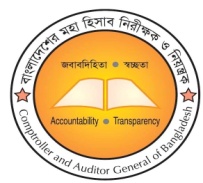 evsjv‡`‡kiK¤ú‡Uªvjvi GÛ AwWUi †Rbv‡ij Gi Kvh©vjqÔAwWU febÕ77/7, KvKivBj, XvKv-1000|www.cag.org.bdcvm‡cvU© mvB‡Ri01 Kwc Qwe AvVv w`‡qmshy³ K‡i Qwei Dc‡i Awdm cÖavb/ Zvui g‡bvbxZ Kg©KZ©vKZ©„K mZ¨vqb Ki‡Z n‡e|Av‡e`b dig [GgGmI dig bs-03 (2023) Abyhvqx] : GmGGm/GmAviGGm-1g ce© cixÿvÕ2024‡ivj b¤^i:--01cixÿv_x©i bvg   :02c`ex             :03wcZvi bvg       :04gvZvi bvg       :05Rb¥ ZvwiL       :06Awd‡mi bvg     :07miKvwi PvKzix‡Z cÖ_g †hvM`vbK…Z Awd‡mi bvg, c`ex I ZvwiL   :07miKvwi PvKzix‡Z cÖ_g †hvM`vbK…Z Awd‡mi bvg, c`ex I ZvwiL   :08eZ©gv‡b Kg©iZ Awd‡mi bvg,c~Y© wVKvbv I  ‡gvevBj b¤^i:09mswkøó c‡` †gvU PvKzwiKvj                   :10wkÿvMZ †hvM¨Zv11RvZxq cwiPqcÎ b¤^i          :12Av‡e`bK…Z cixÿvi welqmg~n:(√ ) wPý w`b†KvW bs†KvW bswelq†KvW bs†KvW bswelq†KvW bs†KvW bswelq101mvi-ms‡ÿc, Lmov I Bs‡iRx K‡¤úvwRkb Ges †ewmK AvBwU w¯‹jm&103PvKzwi wewagvjv (ZvwË¡K) 105wbixÿv I wnmve wewa I c×wZ (ZvwË¡K)- [†emvgwiK/cÖwZiÿv/wcwUGÛwU/‡ijI‡q]|102cvidi‡gÝ AwWU, g¨v‡bR‡g›U AwWU I Kw¤úª‡nbwmf AwWU104PvKzwi wewagvjv (e¨envwiK) 106wbixÿv I wnmve wewa I c×wZ (e¨envwiK)-  [†emvgwiK/cÖwZiÿv/wcwUGÛwU/‡ijI‡q]|13Av‡e`bK…Z cixÿvi Ae¨vnwZ cÖvß welqmg~n  (wel‡qi bvg, †ivj b¤^i I ermi D‡jøLmn we¯ÍvwiZ weeiY) :Av‡e`bK…Z cixÿvi Ae¨vnwZ cÖvß welqmg~n  (wel‡qi bvg, †ivj b¤^i I ermi D‡jøLmn we¯ÍvwiZ weeiY) :Av‡e`bK…Z cixÿvi Ae¨vnwZ cÖvß welqmg~n  (wel‡qi bvg, †ivj b¤^i I ermi D‡jøLmn we¯ÍvwiZ weeiY) :Av‡e`bK…Z cixÿvi Ae¨vnwZ cÖvß welqmg~n  (wel‡qi bvg, †ivj b¤^i I ermi D‡jøLmn we¯ÍvwiZ weeiY) :Av‡e`bK…Z cixÿvi Ae¨vnwZ cÖvß welqmg~n  (wel‡qi bvg, †ivj b¤^i I ermi D‡jøLmn we¯ÍvwiZ weeiY) :Av‡e`bK…Z cixÿvi Ae¨vnwZ cÖvß welqmg~n  (wel‡qi bvg, †ivj b¤^i I ermi D‡jøLmn we¯ÍvwiZ weeiY) :Av‡e`bK…Z cixÿvi Ae¨vnwZ cÖvß welqmg~n  (wel‡qi bvg, †ivj b¤^i I ermi D‡jøLmn we¯ÍvwiZ weeiY) :Av‡e`bK…Z cixÿvi Ae¨vnwZ cÖvß welqmg~n  (wel‡qi bvg, †ivj b¤^i I ermi D‡jøLmn we¯ÍvwiZ weeiY) :†KvW bs†KvW bswelq†KvW bs†KvW bswelq†KvW bswelq   101   101mvi-ms‡ÿc, Lmov I Bs‡iRx K‡¤úvwRkb Ges †ewmK AvBwU w¯‹jm   102cvidi‡gÝ AwWU, g¨v‡bR‡g›U AwWU I Kw¤úª‡nbwmf AwWU    103-104PvKzwi wewagvjv (ZvwË¡K I e¨envwiK)    105-106wbixÿv I wnmve wewa I c×wZ (ZvwË¡K I e¨envwiK)- [†emvgwiK/cÖwZiÿv/wcwUGÛwU/‡ijI‡q]|‡ivj bs I mb‡ivj bs I mb‡ivj bs I mb‡ivj bs I mb‡ivj bs I mb14cixÿvi wd RgvKi‡Yi †UªRvix Pvjvb b¤^i I ZvwiL:14e¨vsK I kvLvi bvg:G g‡g© cÖZ¨qb Kiv hv‡”Q †h, gnv wnmve wbixÿK I wbqš¿K Kvh©vjq I Gi Aaxb¯’ `ßi/wefvMmg~n, wnmve gnv wbqš¿K (wmwRG) Ges K‡›Uªvjvi †Rbv‡ij wW‡dÝ dvBb¨vÝ (wmwRwWGd) Gi bb-K¨vWvi Kg©KZ©v Ges Kg©Pvix wb‡qvMwewa, 2023 Ges cwiwkó-15 †Z DwjøwLZ kZ©vbyhvqx mKj cÖv_©x GmGGm/GmAviGGm-1g ce© cixÿvi †hvM¨Zv AR©b K‡i‡Qb Ges cÖ‡Z¨K cÖv_©xi cixÿvq AskMÖn‡Yi †hvM¨Zv m¤ú‡K© Avwg e¨w³MZfv‡e mš‘ó I Av‡e`b di‡g cÖ`Ë Z_¨ mwVK/m¤ú~Y© wbf©yj|cixÿv_x©i ¯^vÿi :Awdm cÖavb(¯^vÿi I mxj)GwWwmGwR (cixÿv I cwi`k©b)wmGwR Kvh©vjq, XvKv|evsjv‡`‡kiK¤ú‡Uªvjvi GÛ AwWUi †Rbv‡ij Gi Kvh©vjqÔAwWU febÕ77/7, KvKivBj, XvKv-1000|www.cag.org.bdcvm‡cvU© mvB‡Ri01 Kwc Qwe AvVv w`‡qmshy³ K‡i Qwei Dc‡i Awdm cÖavb/ Zvui g‡bvbxZ Kg©KZ©vKZ©„K mZ¨vqb Ki‡Z n‡e|Av‡e`b dig [GgGmI dig bs-03 (2023) Abyhvqx] : GmGGm/GmAviGGm-1g ce© cixÿvÕ2024‡ivj b¤^i:--01cixÿv_x©i bvg   :02c`ex             :03wcZvi bvg       :04gvZvi bvg       :05Rb¥ ZvwiL       :06Awd‡mi bvg     :07miKvwi PvKzix‡Z cÖ_g †hvM`vbK…Z Awd‡mi bvg, c`ex I ZvwiL   :07miKvwi PvKzix‡Z cÖ_g †hvM`vbK…Z Awd‡mi bvg, c`ex I ZvwiL   :08eZ©gv‡b Kg©iZ Awd‡mi bvg,c~Y© wVKvbv I  ‡gvevBj b¤^i:09mswkøó c‡` †gvU PvKzwiKvj                   :10wkÿvMZ †hvM¨Zv11RvZxq cwiPqcÎ          :12Av‡e`bK…Z cixÿvi welqmg~n:(√ ) wPý w`b†KvW bs†KvW bswelq†KvW bs†KvW bswelq†KvW bs†KvW bswelq101অফিস ব্যবস্থাপনা103চাকরি আইন ও বিধি বিধান (ব্যবহারিক) 105আর্থিক আইন ও বিধি বিধান102চাকরি আইন ও বিধি বিধান (তাত্ত্বিক)104যোগাযোগ ও তথ্যপ্রযুক্তি বিষয়ক মৌলিক দক্ষতা106পাবলিক সেক্টর অডিটিং এবং সিএজি’র গভর্ন্যান্স ফ্রেমওয়ার্ক : লিগ্যাল13Av‡e`bK…Z cixÿvi Ae¨vnwZ  cÖvß welqmg~n  (wel‡qi bvg, †ivj b¤^i I ermi D‡jøLmn we¯ÍvwiZ weeiY) :Av‡e`bK…Z cixÿvi Ae¨vnwZ  cÖvß welqmg~n  (wel‡qi bvg, †ivj b¤^i I ermi D‡jøLmn we¯ÍvwiZ weeiY) :Av‡e`bK…Z cixÿvi Ae¨vnwZ  cÖvß welqmg~n  (wel‡qi bvg, †ivj b¤^i I ermi D‡jøLmn we¯ÍvwiZ weeiY) :Av‡e`bK…Z cixÿvi Ae¨vnwZ  cÖvß welqmg~n  (wel‡qi bvg, †ivj b¤^i I ermi D‡jøLmn we¯ÍvwiZ weeiY) :Av‡e`bK…Z cixÿvi Ae¨vnwZ  cÖvß welqmg~n  (wel‡qi bvg, †ivj b¤^i I ermi D‡jøLmn we¯ÍvwiZ weeiY) :Av‡e`bK…Z cixÿvi Ae¨vnwZ  cÖvß welqmg~n  (wel‡qi bvg, †ivj b¤^i I ermi D‡jøLmn we¯ÍvwiZ weeiY) :Av‡e`bK…Z cixÿvi Ae¨vnwZ  cÖvß welqmg~n  (wel‡qi bvg, †ivj b¤^i I ermi D‡jøLmn we¯ÍvwiZ weeiY) :Av‡e`bK…Z cixÿvi Ae¨vnwZ  cÖvß welqmg~n  (wel‡qi bvg, †ivj b¤^i I ermi D‡jøLmn we¯ÍvwiZ weeiY) :Av‡e`bK…Z cixÿvi Ae¨vnwZ  cÖvß welqmg~n  (wel‡qi bvg, †ivj b¤^i I ermi D‡jøLmn we¯ÍvwiZ weeiY) :Av‡e`bK…Z cixÿvi Ae¨vnwZ  cÖvß welqmg~n  (wel‡qi bvg, †ivj b¤^i I ermi D‡jøLmn we¯ÍvwiZ weeiY) :†KvW bs†KvW bswelq†KvW bswelq†KvW bswelq†KvW bswelq†KvW bswelq   101   101অফিস ব্যবস্থাপনা    102-103চাকরি আইন ওবিধি বিধান(তাত্ত্বিক ও ব্যবহারিক)    10৪যোগাযোগ ও তথ্যপ্রযুক্তি বিষয়ক মৌলিক দক্ষতা    105আর্থিক আইন ও বিধি বিধান    106পাবলিক সেক্টর অডিটিং এবং সিএজি’র গভর্ন্যান্স ফ্রেমওয়ার্ক : লিগ্যাল‡ivj bs I mb‡ivj bs I mb‡ivj bs I mb‡ivj bs I mb‡ivj bs I mb‡ivj bs I mb14cixÿvi wd RgvKi‡Yi †UªRvix Pvjvb b¤^i I ZvwiL:14e¨vsK I kvLvi bvg:cixÿv_x©i ¯^vÿi :Awdm cÖavb(¯^vÿi I mxj)GwWwmGwR (cixÿv I cwi`k©b)wmGwR Kvh©vjq, XvKv|evsjv‡`‡kiK¤ú‡Uªvjvi GÛ AwWUi †Rbv‡ij Gi Kvh©vjqÔAwWU febÕ77/7, KvKivBj, XvKv-1000|www.cag.org.bdcÖ‡ekcÎ (cyivZb wm‡jev‡mi †ÿ‡Î)GmGGm/GmAviGGm-1g ce© cixÿvÕ2024‡ivj b¤^i:--cvm‡cvU© mvB‡Ri 01 KwcQwe AvVv w`‡q mshy³ Kiæb|cvm‡cvU© mvB‡Ri 01 KwcQwe AvVv w`‡q mshy³ Kiæb|01cixÿv_x©i bvg   cixÿv_x©i bvg   cixÿv_x©i bvg   cixÿv_x©i bvg   cixÿv_x©i bvg   ::cvm‡cvU© mvB‡Ri 01 KwcQwe AvVv w`‡q mshy³ Kiæb|02Awd‡mi bvg    Awd‡mi bvg    Awd‡mi bvg    Awd‡mi bvg    Awd‡mi bvg    ::cvm‡cvU© mvB‡Ri 01 KwcQwe AvVv w`‡q mshy³ Kiæb|03cixÿvi †K›`ª   cixÿvi †K›`ª   cixÿvi †K›`ª   cixÿvi †K›`ª   cixÿvi †K›`ª   ::cvm‡cvU© mvB‡Ri 01 KwcQwe AvVv w`‡q mshy³ Kiæb|04cixÿv_x©i bgybv ¯^vÿi (3 wU)cixÿv_x©i bgybv ¯^vÿi (3 wU)cixÿv_x©i bgybv ¯^vÿi (3 wU)cixÿv_x©i bgybv ¯^vÿi (3 wU)cixÿv_x©i bgybv ¯^vÿi (3 wU)::cvm‡cvU© mvB‡Ri 01 KwcQwe AvVv w`‡q mshy³ Kiæb|                 wefvMxq cÖavb A_ev Zuvi g‡bvbxZ Kg©KZ©vi ¯^vÿi I mxj                 wefvMxq cÖavb A_ev Zuvi g‡bvbxZ Kg©KZ©vi ¯^vÿi I mxjAv‡e`bK…Z cixÿvi welqmg~nAv‡e`bK…Z cixÿvi welqmg~n:(√ ) wPý w`b(√ ) wPý w`b†KvW bs†KvW bswelq†KvW bs†KvW bswelq†KvW bs†KvW bswelq101mvi-ms‡ÿc, Lmov I Bs‡iRx K‡¤úvwRkb Ges †ewmK AvBwU w¯‹jm&103PvKzwi wewagvjv (ZvwË¡K) 105wbixÿv I wnmve wewa I c×wZ (ZvwË¡K)- [†emvgwiK/cÖwZiÿv/wcwUGÛwU/‡ijI‡q]|102cvidi‡gÝ AwWU, g¨v‡bR‡g›U AwWU I Kw¤úª‡nbwmf AwWU104PvKzwi wewagvjv (e¨envwiK) 106wbixÿv I wnmve wewa I c×wZ (e¨envwiK)-  [†emvgwiK/cÖwZiÿv/wcwUGÛwU/‡ijI‡q]|Av‡e`bK…Z cixÿvi Ae¨vnwZ cÖvß welqmg~n  (wel‡qi bvg, †ivj b¤^i I ermi D‡jøLmn we¯ÍvwiZ weeiY) :Av‡e`bK…Z cixÿvi Ae¨vnwZ cÖvß welqmg~n  (wel‡qi bvg, †ivj b¤^i I ermi D‡jøLmn we¯ÍvwiZ weeiY) :Av‡e`bK…Z cixÿvi Ae¨vnwZ cÖvß welqmg~n  (wel‡qi bvg, †ivj b¤^i I ermi D‡jøLmn we¯ÍvwiZ weeiY) :Av‡e`bK…Z cixÿvi Ae¨vnwZ cÖvß welqmg~n  (wel‡qi bvg, †ivj b¤^i I ermi D‡jøLmn we¯ÍvwiZ weeiY) :Av‡e`bK…Z cixÿvi Ae¨vnwZ cÖvß welqmg~n  (wel‡qi bvg, †ivj b¤^i I ermi D‡jøLmn we¯ÍvwiZ weeiY) :Av‡e`bK…Z cixÿvi Ae¨vnwZ cÖvß welqmg~n  (wel‡qi bvg, †ivj b¤^i I ermi D‡jøLmn we¯ÍvwiZ weeiY) :Av‡e`bK…Z cixÿvi Ae¨vnwZ cÖvß welqmg~n  (wel‡qi bvg, †ivj b¤^i I ermi D‡jøLmn we¯ÍvwiZ weeiY) :Av‡e`bK…Z cixÿvi Ae¨vnwZ cÖvß welqmg~n  (wel‡qi bvg, †ivj b¤^i I ermi D‡jøLmn we¯ÍvwiZ weeiY) :†KvW bswelq†KvW bs†KvW bswelq†KvW bswelq   101mvi-ms‡ÿc, Lmov I Bs‡iRx K‡¤úvwRkb Ges †ewmK AvBwU w¯‹jm   102cvidi‡gÝ AwWU, g¨v‡bR‡g›U AwWU I Kw¤úª‡nbwmf AwWU    103-104PvKzwi wewagvjv (ZvwË¡K I e¨envwiK)    105-106wbixÿv I wnmve wewa I c×wZ (ZvwË¡K I e¨envwiK)- [†emvgwiK/cÖwZiÿv/wcwUGÛwU/‡ijI‡q]|‡ivj bs I mb‡ivj bs I mb‡ivj bs I mb‡ivj bs I mbKvgiæ¾vgvbGwWkbvj †WcywU K¤ú‡Uªvjvi GÛ AwWUi †Rbv‡ij (cixÿv I cwi`k©b)‡dvb : 9346609 e-mail : acagexam123@gmail.comevsjv‡`‡kiK¤ú‡Uªvjvi GÛ AwWUi †Rbv‡ij Gi Kvh©vjqÔAwWU febÕ77/7, KvKivBj, XvKv-1000|www.cag.org.bdcÖ‡ekcÎ (bZyb wm‡jev‡mi †ÿ‡Î)GmGGm/GmAviGGm-1g ce© cixÿvÕ2024‡ivj b¤^i:--cvm‡cvU© mvB‡Ri 01 KwcQwe AvVv w`‡q mshy³ Kiæb|cvm‡cvU© mvB‡Ri 01 KwcQwe AvVv w`‡q mshy³ Kiæb|01cixÿv_x©i bvg   cixÿv_x©i bvg   cixÿv_x©i bvg   cixÿv_x©i bvg   cixÿv_x©i bvg   ::cvm‡cvU© mvB‡Ri 01 KwcQwe AvVv w`‡q mshy³ Kiæb|02Awd‡mi bvg    Awd‡mi bvg    Awd‡mi bvg    Awd‡mi bvg    Awd‡mi bvg    ::cvm‡cvU© mvB‡Ri 01 KwcQwe AvVv w`‡q mshy³ Kiæb|03cixÿvi †K›`ª   cixÿvi †K›`ª   cixÿvi †K›`ª   cixÿvi †K›`ª   cixÿvi †K›`ª   ::cvm‡cvU© mvB‡Ri 01 KwcQwe AvVv w`‡q mshy³ Kiæb|04cixÿv_x©i bgybv ¯^vÿi (3 wU)cixÿv_x©i bgybv ¯^vÿi (3 wU)cixÿv_x©i bgybv ¯^vÿi (3 wU)cixÿv_x©i bgybv ¯^vÿi (3 wU)cixÿv_x©i bgybv ¯^vÿi (3 wU)::cvm‡cvU© mvB‡Ri 01 KwcQwe AvVv w`‡q mshy³ Kiæb|wefvMxq cÖavb A_ev Zuvi g‡bvbxZ Kg©KZ©vi ¯^vÿi I mxjAv‡e`bK…Z cixÿvi welqmg~n:(√ ) wPý w`b†KvW bs†KvW bswelq†KvW bs†KvW bswelq†KvW bs†KvW bswelq101অফিস ব্যবস্থাপনা103চাকরি আইন ও বিধি বিধান (ব্যবহারিক) 105আর্থিক আইন ও বিধি বিধান102চাকরি আইন ও বিধি বিধান (তাত্ত্বিক)104যোগাযোগ ও তথ্যপ্রযুক্তি বিষয়ক মৌলিক দক্ষতা106পাবলিক সেক্টর অডিটিং এবং সিএজি’র গভর্ন্যান্স ফ্রেমওয়ার্ক : লিগ্যালAv‡e`bK…Z cixÿvi Ae¨vnwZ  cÖvß welqmg~n  (wel‡qi bvg, †ivj b¤^i I ermi D‡jøLmn we¯ÍvwiZ weeiY) :Av‡e`bK…Z cixÿvi Ae¨vnwZ  cÖvß welqmg~n  (wel‡qi bvg, †ivj b¤^i I ermi D‡jøLmn we¯ÍvwiZ weeiY) :Av‡e`bK…Z cixÿvi Ae¨vnwZ  cÖvß welqmg~n  (wel‡qi bvg, †ivj b¤^i I ermi D‡jøLmn we¯ÍvwiZ weeiY) :Av‡e`bK…Z cixÿvi Ae¨vnwZ  cÖvß welqmg~n  (wel‡qi bvg, †ivj b¤^i I ermi D‡jøLmn we¯ÍvwiZ weeiY) :Av‡e`bK…Z cixÿvi Ae¨vnwZ  cÖvß welqmg~n  (wel‡qi bvg, †ivj b¤^i I ermi D‡jøLmn we¯ÍvwiZ weeiY) :Av‡e`bK…Z cixÿvi Ae¨vnwZ  cÖvß welqmg~n  (wel‡qi bvg, †ivj b¤^i I ermi D‡jøLmn we¯ÍvwiZ weeiY) :Av‡e`bK…Z cixÿvi Ae¨vnwZ  cÖvß welqmg~n  (wel‡qi bvg, †ivj b¤^i I ermi D‡jøLmn we¯ÍvwiZ weeiY) :Av‡e`bK…Z cixÿvi Ae¨vnwZ  cÖvß welqmg~n  (wel‡qi bvg, †ivj b¤^i I ermi D‡jøLmn we¯ÍvwiZ weeiY) :Av‡e`bK…Z cixÿvi Ae¨vnwZ  cÖvß welqmg~n  (wel‡qi bvg, †ivj b¤^i I ermi D‡jøLmn we¯ÍvwiZ weeiY) :Av‡e`bK…Z cixÿvi Ae¨vnwZ  cÖvß welqmg~n  (wel‡qi bvg, †ivj b¤^i I ermi D‡jøLmn we¯ÍvwiZ weeiY) :†KvW bswelq†KvW bswelq†KvW bswelq†KvW bswelq†KvW bswelq   101অফিস ব্যবস্থাপনা    102-103চাকরি আইন ওবিধি বিধান(তাত্ত্বিক ও ব্যবহারিক)    10৪যোগাযোগ ও তথ্যপ্রযুক্তি বিষয়ক মৌলিক দক্ষতা    105আর্থিক আইন ও বিধি বিধান    106পাবলিক সেক্টর অডিটিং এবং সিএজি’র গভর্ন্যান্স ফ্রেমওয়ার্ক : লিগ্যাল‡ivj bs I mb‡ivj bs I mb‡ivj bs I mb‡ivj bs I mb‡ivj bs I mbGgGmI dig bs-0২ Awd‡mi bvg : ... ... ... ... ... ... ... ... ... ... ... ... ... ... ... ... ... ... ... ... ... ... ... ... ... 2024 mv‡j AbywôZe¨ GmGGm/GmAviGGm-1g ce© cix¶vq AskMÖn‡Y B”QzK cixÿv_©x‡`i bv‡gi ZvwjKv :µgb¤^icixÿv_©xi bvgc`exAwd‡mi bvgwmGwR Kvh©vjq KZ©„K eivÏK…Z †ivj b¤^i (wmGwR Kvh©vjq KZ©„K c~iYxq)cixÿvi MÖæc[†emvgwiK/cÖwZiÿv/ wcwUGÛwU/‡ijI‡q]GmGGm/GmAviGGm-1g ce© cixÿvq ‡Kvb wel‡q Ae¨vnwZ †c‡q _vK‡j cÖgvYKmn D³ wel‡qi bvg, Ae¨vnwZ cÖvwßi mb Ges †ivj b¤^i (cÖwZ wel‡qi Rb¨ c„_K c„_K µwgK b¤^i w`‡Z n‡e)GmGGm/GmAviGGm-1g ce© cixÿvq ‡Kvb wel‡q Ae¨vnwZ †c‡q _vK‡j cÖgvYKmn D³ wel‡qi bvg, Ae¨vnwZ cÖvwßi mb Ges †ivj b¤^i (cÖwZ wel‡qi Rb¨ c„_K c„_K µwgK b¤^i w`‡Z n‡e)GmGGm/GmAviGGm-1g ce© cixÿvq ‡Kvb wel‡q Ae¨vnwZ †c‡q _vK‡j cÖgvYKmn D³ wel‡qi bvg, Ae¨vnwZ cÖvwßi mb Ges †ivj b¤^i (cÖwZ wel‡qi Rb¨ c„_K c„_K µwgK b¤^i w`‡Z n‡e)GmGGm/GmAviGGm-1g ce© cixÿvq ‡Kvb wel‡q Ae¨vnwZ †c‡q _vK‡j cÖgvYKmn D³ wel‡qi bvg, Ae¨vnwZ cÖvwßi mb Ges †ivj b¤^i (cÖwZ wel‡qi Rb¨ c„_K c„_K µwgK b¤^i w`‡Z n‡e)cixÿv_©x ‡h mKj wel‡q AskMÖnY Ki‡Z B”QzK ‡m mKj wel‡qi bvggšÍe¨(bZzb/cyivZb)µgb¤^icixÿv_©xi bvgc`exAwd‡mi bvgwmGwR Kvh©vjq KZ©„K eivÏK…Z †ivj b¤^i (wmGwR Kvh©vjq KZ©„K c~iYxq)cixÿvi MÖæc[†emvgwiK/cÖwZiÿv/ wcwUGÛwU/‡ijI‡q]mvi-ms‡ÿc, Lmov I Bs‡iRx K‡¤úvwRkb Ges †ewmK AvBwU w¯‹jmcvidi‡gÝ AwWU, g¨v‡bR‡g›U AwWU I Kw¤úª‡nbwmf AwWUচাকুরি বিধিমালা (ZvwË¡K I e¨envwiK)wbixÿv I wnmve wewa I c×wZ (ZvwË¡K I e¨envwiK)cixÿv_©x ‡h mKj wel‡q AskMÖnY Ki‡Z B”QzK ‡m mKj wel‡qi bvggšÍe¨(bZzb/cyivZb)123456789101112G g‡g© cÖZ¨qb Kiv hv‡”Q †h,  01|cÖ‡Z¨K cÖv_©xi cixÿvq AskMÖn‡Yi †hvM¨Zv m¤ú‡K© Avwg e¨w³MZfv‡e mšÍó| 02|ZvwjKvq ewY©Z Av‡e`bKvixiM‡Yi Kv‡iv weiæ‡× †Kvb wefvMxq gvgjv/k„•Ljvg~jK †KBm Pjgvb †bB|03|ZvwjKvq AšÍfy©³ cÖ‡Z¨K cixÿv_©x Av‡e`bK…Z welqmg~‡ni cixÿvq eva¨Zvg~jKfv‡e AskMÖnY Ki‡eb| 04|wmGwR Kvh©vjq KZ©„K RvwiK…Z weÁwßi Aby‡”Q`-03 G ewY©Z kZ©vbyhvqx cyivZb I bZzb cixÿv_©xM‡Yi ZvwjKv c„_K c„_Kfv‡e cÖYqbc~e©K †cÖiY Kiv n‡jv| 05|Avgvi Rvbvg‡Z Dc‡iv³ ÔQ‡KÕ cÖ`Ë Z_¨vw` mwVK I m¤ú~Y© wbf©yj|            Awdm cÖav‡bi ¯^vÿi I mxj :GgGmI dig bs-0২ Awd‡mi bvg : ... ... ... ... ... ... ... ... ... ... ... ... ... ... ... ... ... ... ... ... ... ... ... ... ... 2024 mv‡j AbywôZe¨ GmGGm/GmAviGGm-1g ce© cix¶vq AskMÖn‡Y B”QzK cixÿv_©x‡`i bv‡gi ZvwjKv :µgb¤^icixÿv_©xi bvgc`exAwd‡mi bvgwmGwR Kvh©vjq KZ©„K eivÏK…Z †ivj b¤^i (wmGwR Kvh©vjq KZ©„K c~iYxq)GmGGm/GmAviGGm-1g ce© cixÿvq ‡Kvb wel‡q Ae¨vnwZ †c‡q _vK‡j cÖgvYKmn D³ wel‡qi bvg, Ae¨vnwZ cÖvwßi mb Ges †ivj b¤^i (cÖwZ wel‡qi Rb¨ c„_K c„_K µwgK b¤^i w`‡Z n‡e)GmGGm/GmAviGGm-1g ce© cixÿvq ‡Kvb wel‡q Ae¨vnwZ †c‡q _vK‡j cÖgvYKmn D³ wel‡qi bvg, Ae¨vnwZ cÖvwßi mb Ges †ivj b¤^i (cÖwZ wel‡qi Rb¨ c„_K c„_K µwgK b¤^i w`‡Z n‡e)GmGGm/GmAviGGm-1g ce© cixÿvq ‡Kvb wel‡q Ae¨vnwZ †c‡q _vK‡j cÖgvYKmn D³ wel‡qi bvg, Ae¨vnwZ cÖvwßi mb Ges †ivj b¤^i (cÖwZ wel‡qi Rb¨ c„_K c„_K µwgK b¤^i w`‡Z n‡e)GmGGm/GmAviGGm-1g ce© cixÿvq ‡Kvb wel‡q Ae¨vnwZ †c‡q _vK‡j cÖgvYKmn D³ wel‡qi bvg, Ae¨vnwZ cÖvwßi mb Ges †ivj b¤^i (cÖwZ wel‡qi Rb¨ c„_K c„_K µwgK b¤^i w`‡Z n‡e)GmGGm/GmAviGGm-1g ce© cixÿvq ‡Kvb wel‡q Ae¨vnwZ †c‡q _vK‡j cÖgvYKmn D³ wel‡qi bvg, Ae¨vnwZ cÖvwßi mb Ges †ivj b¤^i (cÖwZ wel‡qi Rb¨ c„_K c„_K µwgK b¤^i w`‡Z n‡e)cixÿv_©x ‡h mKj wel‡q AskMÖnY Ki‡Z B”QzK ‡m mKj wel‡qi bvggšÍe¨(bZzb/cyivZb)µgb¤^icixÿv_©xi bvgc`exAwd‡mi bvgwmGwR Kvh©vjq KZ©„K eivÏK…Z †ivj b¤^i (wmGwR Kvh©vjq KZ©„K c~iYxq)অফিস ব্যবস্থাপনাচাকরি আইন ও বিধি বিধান (তাত্ত্বিক  ও ব্যবহারিক)যোগাযোগ ও তথ্যপ্রযুক্তি বিষয়ক মৌলিক দক্ষতাআর্থিক আইন ও বিধি বিধানপাবলিক সেক্টর অডিটিং এবং সিএজি’র গভর্ন্যান্স ফ্রেমওয়ার্ক : লিগ্যালcixÿv_©x ‡h mKj wel‡q AskMÖnY Ki‡Z B”QzK ‡m mKj wel‡qi bvggšÍe¨(bZzb/cyivZb)123456789101112G g‡g© cÖZ¨qb Kiv hv‡”Q †h,  01|cÖ‡Z¨K cÖv_©xi cixÿvq AskMÖn‡Yi †hvM¨Zv m¤ú‡K© Avwg e¨w³MZfv‡e mšÍó| 02|ZvwjKvq ewY©Z Av‡e`bKvixiM‡Yi Kv‡iv weiæ‡× †Kvb wefvMxq gvgjv/k„•Ljvg~jK †KBm Pjgvb †bB|03|ZvwjKvq AšÍfy©³ cÖ‡Z¨K cixÿv_©x Av‡e`bK…Z welqmg~‡ni cixÿvq eva¨Zvg~jKfv‡e AskMÖnY Ki‡eb| 04|wmGwR Kvh©vjq KZ©„K RvwiK…Z weÁwßi Aby‡”Q`-03 G ewY©Z kZ©vbyhvqx cyivZb I bZzb cixÿv_©xM‡Yi ZvwjKv c„_K c„_Kfv‡e cÖYqbc~e©K †cÖiY Kiv n‡jv| 05|Avgvi Rvbvg‡Z Dc‡iv³ ÔQ‡KÕ cÖ`Ë Z_¨vw` mwVK I m¤ú~Y© wbf©yj|            Awdm cÖav‡bi ¯^vÿi I mxj :